Класс: 8Учитель: Атаманова С.Ю.Тема занятия: формирование читательских умений на основе работы с исходным текстом.Цель: через формирование умений работы с текстом повышать уровень сформированности читательской грамотности.Задачи:Способствовать формированию читательской грамотности учащихся, умению применять знания на практике, извлекая из текста информацию, читая вдумчиво содержание.Совершенствовать устную речь учащихся, их способность рассуждать по заданной теме, умение анализировать текст.Планируемые результаты:метапредметные:познавательные – выбирает наиболее эффективных способов решения задач в зависимости от конкретных условий; анализирует, сравнивает объекты по выделенным признакам;коммуникативные	- инициативное сотрудничество с учителем и сверстниками; контроль, коррекция, оценка действий;регулятивные – постановка учебной задачи; сличение способа действия и его результата с заданным эталоном; оценивание качества и уровня усвоения материалаличностные:установление связи между целью учебной деятельности и её мотивом;умение анализировать свои действия и управлять ими,	принимать и осваивать социальную роль обучающегося;проявление самостоятельности, личной ответственности.Оборудование: компьютер, проектор, экран, тексты, лист самооценки, ключ.Ход занятияОрганизационный этапПостановка цели и задач урока.- Ребята, сегодня мы выполняем обычную, но очень важную работу. Настройтесь на то, что навыки, приобретенные на этом занятии, пригодятся вам в жизни. А для того, чтобы узнать, о чем мы сегодня будем говорить, прочитайте  три высказывания ( проецируются на экран).1. Нехитрое дело попасть ногою в проложенный след, гораздо труднее, но зато и почетнее, прокладывать путь самому. (Якуб Колас)2. Во всех частях земного шара имеются свои, даже иногда очень любопытные, другие части.( Козьма Прутков)3. «Не моя вина, если со мной случаются такие диковины, которых ещё не случалось ни с кем. Это потому, что я люблю путешествовать и вечно ищу приключений, а вы сидите дома и ничего не видите, кроме четырёх стен своей комнаты.» (Рудольф Эрих Распе. «Приключения барона Мюнхгаузена»).Прочитайте внимательно высказывания.Целеполагание (Стадия вызова) О чем же мы сегодня будем говорить?Верно, сегодня мы будем читать и обсуждать текст о путешественниках, об открывателях новых земель. Обратите внимание на партах у вас лежат листы самооценки, подпишите их и поставьте сегодняшнюю дату. В процессе работы с текстом вы будете заполнять листы самооценки. Ребята, какие умения мы сегодня будем вырабатывать (проговорить умения). Вернемся к нашей теме!Применение знаний и умений в новой ситуации. Работа с текстом (Осмысление)Мальчик Виктор любит читать книги о путешествиях. В одной из книг он прочитал о легендарной Земле Санникова. Мальчик заинтересовался экспедициями, которые изучали побережья Северного Ледовитого океана и острова в районе моря Лаптевых и Восточно- Сибирского моря. В книгах он читал, что льдины, окружавшие острова, будто специально мешали нашему судну «Владимир Сухоцкий» пробиться к суше, словно давали понять, что попасть сюда дано не каждому. Виктор заинтересовался историей этой загадочной Земли. Познакомьтесь с материалами, которые собрал Виктор.Перед вами текст «Загадки Земли Санникова». (Презентация )На чтение текста вам даётся 4 минуты. Время чтения закончилось.-Прежде чем вы начнёте работать с текстом самостоятельно, давайте проговорим последовательность ваших действий:записывать ответы в листы оцениванияпо завершении работы участвовать в беседе, проверяя свои ответы по ключувыставить себе баллыпосчитать баллы, определить свой уровень. (Презентация )Итак, на работу с текстом вам отводится 20 минут. Начинайте выполнять задания.Проверка выполнения заданий (Коррекция).Ребята, время вашей самостоятельной работы вышло.Напомните, какие действия нашего алгоритма вы будете выполнять? (Презентация )Проверяем задания, выставляете себе баллы по ключу. (Презентация )Как вы считаете, ребята, где могут вам пригодиться умения работать с текстом? С таблицами? С иллюстрациями? С картой?Сейчас я попрошу вас сдать мне заполненные листы оценки, таблицы определения уровня.Подведение итогов занятия.Давайте мы ещё раз проговорим о наших умениях. Как вы считаете, получилось ли у нас выработать заявленные в начале занятия умения?И в заключение мы с вами выполним задание творческого характера. Я предлагаю вам составить синквейн по следующей схеме:Название темы – одно существительноеОписание темы – два прилагательныхОписание действия, в рамках темы – три глаголаФраза, несущая определённый смысл – предложение 3-4 слова(Путешествие, опасное, манящее, действовать, не сдаваться, доказывать, открытие новых земель, приключение) .- Всем спасибо за работу. Загадки Земли СанниковаМореплаватели XVIII века твёрдо верили в существование в северных широтах неведомых земель. Сегодня об этих землях-призраках известно разве что историкам географических открытий в полярной области Земли – Арктике – по нескольким строчкам в путевых дневниках мореплавателей. Другое дело – знаменитая Земля Санникова.У Земли Санникова оказалось сразу три первооткрывателя: Иван Ляхов, Яков Санников и Матвей Геденштром. В 1770-е годы Иван Ляхов вёл на Новосибирских островах промысел морского зверя, песца и северного оленя, ловил рыбу. Он привёз на Большую землю первые сведения о богатствах неведомой полярной суши, после чего и другие купцы стали регулярно посылать на острова промысловые экспедиции за оленями, морским зверем и рыбой, а позже и за мамонтовой костью и бивнями.Один из последователей Ивана Ляхова, опытный полярный путешественник Яков Санников, в 1810 году увидел с северного берега острова Новая Сибирь далеко в океане скалистую землю. Дважды Санников пытался штурмовать отделявшее её от островной суши полярное море, но всякий раз коварный океан «не пускал» его. Будучи на острове Котельном, примерно в 70 верстах от острова Новая Сибирь, Санников вновь наблюдал очертания терявшихся вдали высоких каменных гор. Тамже, на острове Котельном, он обнаружил остатки ископаемых деревьев и предметы из камня, сделанные руками человека.Третьим был исследователь Арктики и Сибири Матвей Матвеевич Геденштром. Он пытался попасть на загадочную землю с мыса Святой Нос близ устья реки Яны, но путь ему преградила непреодолимая полоса открытой воды и молодых льдов, известная сейчас как Великая Сибирская полынья. Она представляет собой своеобразный морской оазис в ледяной пустыне океана. Обилие жизни в ней поражает: от мельчайшего фито- и зоопланктона и бентоса (организмов, обитающих на морском дне) до самых крупных позвоночных, включая рыб, птиц, китов, ластоногих, белых медведей.Среди специалистов, интересовавшихся Землёй Санникова, были и скептики. Один из них – известный полярный исследователь Пётр Фёдорович Анжу (1797–1869). В 1821– 1823 годах он бывал на Новосибирских островах и пришёл к заключению, что виденной Санниковым земли нет. Он считал, что его предшественник принял за землю туман, похожий на неё.За прошедшие двести с лишним лет все попытки найти в Арктике Землю Санникова или хотя бы обосновать вероятность её наличия в прошлом оканчивались безрезультатно. У полярных исследователей не было надёжных и достоверных фактов, но они продолжали верить в существование в геологическом прошлом неведомой суши среди полярных просторов. Иначе куда с окраинных мысов материка или островов улетали дальше на север весной птицы и откуда они осенью возвращались с потомством? Или куда стремились попасть олени, дошедшие до Святого Носа и ринувшиеся затем вперёд по льду? Эти картины воочию наблюдали Иван Ляхов и другие промысловики и мореплаватели. Может быть, путь оленей лежал на открытые позже Новосибирские острова или ещё дальше, на некую тёплую землю с зелёной травой и обилием животных? Легенды о благодатной земле, затерянной в Ледовитом океане, сохранились в фольклоре чукчей, юкагиров, эвенков, якутов и других северных народов.И всё же могли мореплаватели прошлого видеть остатки Земли Санникова или нет? Судьба двух открытых в 1815 году в море Лаптевых островов – Васильевского и Семёновского – даёт ответ на этот вопрос. По описанию оба острова состояли из «подпочвенного льда, покрытого слоем ила, и длина каждого из них составляла несколько километров». За прошедшие полтора-два столетия здесь неоднократно бывали исследователи. Члены экспедиции судна «Лаг» обнаружили, что остров Семёновский почти скрыт под слоем воды толщиной 10 см, иначе говоря, он практически перестал существовать. Вывод напрашивается один: сравнительно недавно, ещё два-три столетия назад, к северу от ныне существующих остатков Земли Санникова – островов Котельный, Фаддеевский и Новая Сибирь – были и другие острова, исчезнувшие со временем в морской пучине, и путешественники могли их видеть.Задания1.Кто первым сообщил о богатой неизвестной полярной суше?2.В тексте большое внимание уделено датам, связанным с экспедициями в поисках неведомых земель. Соотнесите года и экспедиции.А) экспедиция П.Ф. АнжуБ ) экспедиция Якова СанниковаВ) экспедиция, во время которой в море Лаптевых были открыты острова Васильевский и СемёновскийГ) экспедиция Ивана Ляхова3.Верны ли приведённые ниже утверждения?Отметьте «Верно» или «Неверно» для каждого утверждения.4.Почему возникали сомнения в существовании Земли Санникова?Отметьте один верный вариант ответа.- Первые сведения о Земле Санникова привёз на Большую землю Иван Ляхов.- За прошедшие двести с лишним лет все попытки найти в Арктике Землю Санникова оканчивались безрезультатно.- Исследователь Арктики и Сибири Матвей Матвеевич Геденштром пытался попасть на загадочную землю с мыса Святой Нос.- На острове Котельном Яков Санников обнаружил остатки ископаемых деревьев и предметы из камня, сделанные руками человека.5. Виктору удалось найти карту, на которой обозначено место в морских широтах, где могла быть расположена Земля Санникова. Карта помогла ему понять местоположение разных островов. Какие утверждения соответствуют информации, представленной на карте?Отметьте все верные варианты ответа.Мыс Святой нос – это часть острова Новая Сибирь.Земля Санникова может быть расположена севернее острова Новая Сибирь.Земля Санникова может быть расположена ближе всего к острову Котельный.В море Лаптевых нет островов.Один из островов получил своё название от фамилии Ивана Ляхова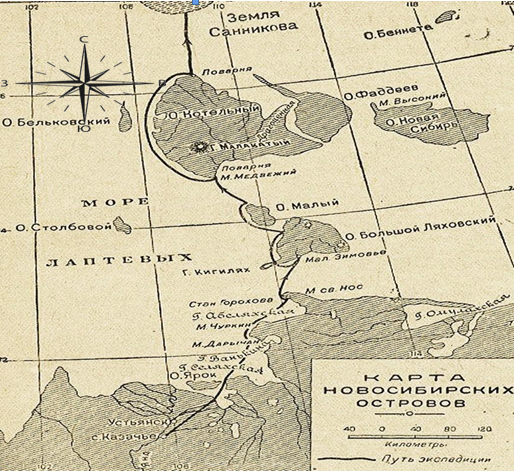 Фрагмент	из	книги В   .  . А. Обручева   «Земля Санникова»Вы слышали в докладе, что горы, которые видели Санников и Толль, — не что иное, как огромные ледяные торосы, и что горы на этой воображаемой земле должны были бы достигать двух тысяч двухсот пятидесяти метров высоты, чтобы их можно было видеть сострова Котельного. Таких высоких гор среди Ледовитого океана не может быть. Это предположение, но не факт!Толль тщетно искал эту землю на своей яхте «Заря», которая проплыла вблизи того места, где предполагалась земля. И ничего определённого, если не считать сведений опролёте птиц куда-то на север.Почему вы считаете это недостаточно определённым указанием? — удивился молодой человек. — Население Севера вполне точно указывает, что летнее обилие птиц на северном берегу Сибири прерывается в двух местах побережья.А нельзя ли предположить, что в силу каких-то особых условий Земля Санникова, несмотря на своё северное положение среди льдов полярного океана, пользуется болеетёплым климатом, чем острова Беннетта и Новосибирские, находящиеся южнее?Ну, это уже просто фантазия, прошу извинить! — возразил академик, немного рассердившись. — Для такого предположения, кроме пролёта птиц, никаких оснований нет.Может быть, там находится вулкан, согревающий почву, — не унимался молодой человек,— или горячие ключи!6.Воспользуйтесь	фрагментом	из	книги В   .  . А. Обручева   «Земля Санникова»,  и изображением обложек книг. Запишите свой ответ на вопрос.Определите, какая информация из фрагмента книги отражена художниками при оформлении обложек книг.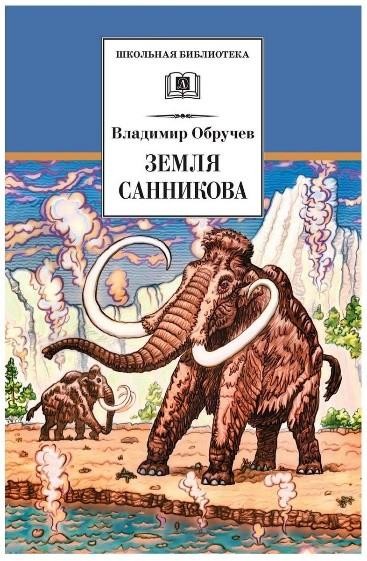 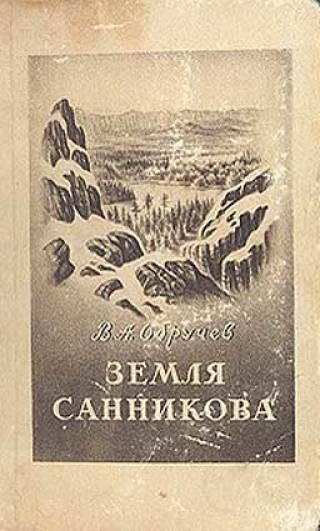 7. Воспользуйтесь фрагментом из книги В. А. Обручева «Земля Санникова»,. Отметьте в таблице нужные варианты ответа. На основе прочитанного определите, являются ли утверждения из приведённой ниже таблицы фактами или мнениями.Отметьте «Факт» или «Мнение» для каждого утверждения.8. Воспользуйтесь текстом «Загадки Земли Санникова» для ответа на вопрос, отметьте нужные варианты ответа. В тексте есть предложения, которые объясняют, что даёт основание некоторым исследователям думать, что Земля Санникова существует.Отметьте все верные варианты ответа.
 Иначе куда с окраинных мысов материка или островов улетали дальше на север весной птицы и откуда они осенью возвращались с потомством?
 Великая Сибирская полынья представляет собой своеобразный морской оазис в ледяной пустыне океана.
 Может быть, путь оленей лежал на открытые позже Новосибирские острова или ещё дальше, на некую тёплую землю.
 Легенды о благодатной Земле, затерянной в Ледовитом океане, сохранились в фольклоре чукчей, юкагиров, эвенков, якутов и других северных народов.
 Среди специалистов, интересовавшихся Землёй Санникова, были и скептикиКлючЛист самооценкиКласс:Дата:   	Ученик  	Карточка – самооценкаМаксимальный балл за выполнение работы – 13Уровень 	1770-е годы1810 год1815 год1821-1823	годаЯвляется ли данное утверждение верным или неверным?ВерноНеверноИсторики, занимающиеся изучением путешествий, не читали  путевые дневники мореплавателей.В отличие от Ивана Ляхова, Яков Санников был опытным полярным путешественником.Арктика – северная полярная область земного шара.Легенды о Земле Санникова, затерянной в Ледовитом океане, сохранились в фольклоре северных народов.Землёй Санникова называют только остров Котельный.Является ли данное утверждение фактом или мнением? ФактМнениеВысоких ледяных гор среди Ледовитого океана не может быть.Может быть, там находится вулкан, согревающий почву.Есть сведения о пролёте птиц куда-то на север.Население Севера вполне точно указывает, что летнее обилие птиц на северном берегу Сибири прерывается в двух местах побережья.Задание 1Иван Ляхов/ Ляхов / первооткрыватель Иван Ляхов / купец Иван Ляхов / купец Ляхов.Иван Ляхов/ Ляхов / первооткрыватель Иван Ляхов / купец Иван Ляхов / купец Ляхов.Иван Ляхов/ Ляхов / первооткрыватель Иван Ляхов / купец Иван Ляхов / купец Ляхов.Иван Ляхов/ Ляхов / первооткрыватель Иван Ляхов / купец Иван Ляхов / купец Ляхов.Иван Ляхов/ Ляхов / первооткрыватель Иван Ляхов / купец Иван Ляхов / купец Ляхов.Иван Ляхов/ Ляхов / первооткрыватель Иван Ляхов / купец Иван Ляхов / купец Ляхов.Иван Ляхов/ Ляхов / первооткрыватель Иван Ляхов / купец Иван Ляхов / купец Ляхов.Иван Ляхов/ Ляхов / первооткрыватель Иван Ляхов / купец Иван Ляхов / купец Ляхов.Иван Ляхов/ Ляхов / первооткрыватель Иван Ляхов / купец Иван Ляхов / купец Ляхов.Иван Ляхов/ Ляхов / первооткрыватель Иван Ляхов / купец Иван Ляхов / купец Ляхов.1 бЗадание 1Другой ответ или ответ отсутствует.Другой ответ или ответ отсутствует.Другой ответ или ответ отсутствует.Другой ответ или ответ отсутствует.Другой ответ или ответ отсутствует.Другой ответ или ответ отсутствует.Другой ответ или ответ отсутствует.Другой ответ или ответ отсутствует.Другой ответ или ответ отсутствует.Другой ответ или ответ отсутствует.0бЗадание 22бЗадание 21770-е годыэкспедиция Ивана Ляхова на Новосибирские островаэкспедиция Ивана Ляхова на Новосибирские островаэкспедиция Ивана Ляхова на Новосибирские островаэкспедиция Ивана Ляхова на Новосибирские островаэкспедиция Ивана Ляхова на Новосибирские островаэкспедиция Ивана Ляхова на Новосибирские острова2бЗадание 21810 годэкспедиция Якова Санниковаэкспедиция Якова Санниковаэкспедиция Якова Санниковаэкспедиция Якова Санниковаэкспедиция Якова Санниковаэкспедиция Якова Санникова2бЗадание 21815 годэкспедиция, во время которой в море Лаптевых были открыты острова Васильевский и Семёновскийэкспедиция, во время которой в море Лаптевых были открыты острова Васильевский и Семёновскийэкспедиция, во время которой в море Лаптевых были открыты острова Васильевский и Семёновскийэкспедиция, во время которой в море Лаптевых были открыты острова Васильевский и Семёновскийэкспедиция, во время которой в море Лаптевых были открыты острова Васильевский и Семёновскийэкспедиция, во время которой в море Лаптевых были открыты острова Васильевский и Семёновский2бЗадание 21821-1823 годаэкспедиция П.Ф. Анжуэкспедиция П.Ф. Анжуэкспедиция П.Ф. Анжуэкспедиция П.Ф. Анжуэкспедиция П.Ф. Анжуэкспедиция П.Ф. Анжу2бЗадание 2Допущены 1 – 2 ошибки.Допущены 1 – 2 ошибки.Допущены 1 – 2 ошибки.Допущены 1 – 2 ошибки.Допущены 1 – 2 ошибки.Допущены 1 – 2 ошибки.Допущены 1 – 2 ошибки.Допущены 1 – 2 ошибки.Допущены 1 – 2 ошибки.Допущены 1 – 2 ошибки.1бЗадание 2Другой ответ или ответ отсутствует.Другой ответ или ответ отсутствует.Другой ответ или ответ отсутствует.Другой ответ или ответ отсутствует.Другой ответ или ответ отсутствует.Другой ответ или ответ отсутствует.Другой ответ или ответ отсутствует.Другой ответ или ответ отсутствует.Другой ответ или ответ отсутствует.Другой ответ или ответ отсутствует.0бЗадание 32бЗадание 3Является ли данное утверждение верным или неверным?Является ли данное утверждение верным или неверным?Является ли данное утверждение верным или неверным?ВерноВерноНеверноНеверноНеверно2бЗадание 3Историки не читали путевые дневники   мореплавателейИсторики не читали путевые дневники   мореплавателейИсторики не читали путевые дневники   мореплавателей2бЗадание 3В отличие от Ивана Ляхова, Яков Санников был опытным полярным путешественником.В отличие от Ивана Ляхова, Яков Санников был опытным полярным путешественником.В отличие от Ивана Ляхова, Яков Санников был опытным полярным путешественником.2бЗадание 3Арктика – северная полярная область земного шара.Арктика – северная полярная область земного шара.Арктика – северная полярная область земного шара.2бЗадание 3Легенды о Земле Санникова, затерянной в Ледовитом океане, сохранились в фольклоре северных народов.Легенды о Земле Санникова, затерянной в Ледовитом океане, сохранились в фольклоре северных народов.Легенды о Земле Санникова, затерянной в Ледовитом океане, сохранились в фольклоре северных народов.2бЗадание 3Землёй Санникова называют только остров Котельный.Землёй Санникова называют только остров Котельный.Землёй Санникова называют только остров Котельный.2бЗадание 3Допущены 1 – 2 ошибки.Допущены 1 – 2 ошибки.Допущены 1 – 2 ошибки.Допущены 1 – 2 ошибки.Допущены 1 – 2 ошибки.Допущены 1 – 2 ошибки.Допущены 1 – 2 ошибки.Допущены 1 – 2 ошибки.Допущены 1 – 2 ошибки.Допущены 1 – 2 ошибки.1бЗадание 3Выбраны другие варианты ответа или ответ отсутствует.Выбраны другие варианты ответа или ответ отсутствует.Выбраны другие варианты ответа или ответ отсутствует.Выбраны другие варианты ответа или ответ отсутствует.Выбраны другие варианты ответа или ответ отсутствует.Выбраны другие варианты ответа или ответ отсутствует.Выбраны другие варианты ответа или ответ отсутствует.Выбраны другие варианты ответа или ответ отсутствует.Выбраны другие варианты ответа или ответ отсутствует.Выбраны другие варианты ответа или ответ отсутствует.0бЗадание 4Выбран ответ 2 (За прошедшие двести с лишним лет все попытки найти в Арктике Землю Санникова оканчивались безрезультатно).Выбран ответ 2 (За прошедшие двести с лишним лет все попытки найти в Арктике Землю Санникова оканчивались безрезультатно).Выбран ответ 2 (За прошедшие двести с лишним лет все попытки найти в Арктике Землю Санникова оканчивались безрезультатно).Выбран ответ 2 (За прошедшие двести с лишним лет все попытки найти в Арктике Землю Санникова оканчивались безрезультатно).Выбран ответ 2 (За прошедшие двести с лишним лет все попытки найти в Арктике Землю Санникова оканчивались безрезультатно).Выбран ответ 2 (За прошедшие двести с лишним лет все попытки найти в Арктике Землю Санникова оканчивались безрезультатно).Выбран ответ 2 (За прошедшие двести с лишним лет все попытки найти в Арктике Землю Санникова оканчивались безрезультатно).Выбран ответ 2 (За прошедшие двести с лишним лет все попытки найти в Арктике Землю Санникова оканчивались безрезультатно).Выбран ответ 2 (За прошедшие двести с лишним лет все попытки найти в Арктике Землю Санникова оканчивались безрезультатно).Выбран ответ 2 (За прошедшие двести с лишним лет все попытки найти в Арктике Землю Санникова оканчивались безрезультатно).1бЗадание 4Выбран другой вариант ответа или ответ отсутствует.Выбран другой вариант ответа или ответ отсутствует.Выбран другой вариант ответа или ответ отсутствует.Выбран другой вариант ответа или ответ отсутствует.Выбран другой вариант ответа или ответ отсутствует.Выбран другой вариант ответа или ответ отсутствует.Выбран другой вариант ответа или ответ отсутствует.Выбран другой вариант ответа или ответ отсутствует.Выбран другой вариант ответа или ответ отсутствует.Выбран другой вариант ответа или ответ отсутствует.0бЗадание 5Выбраны все три верных ответа: 2 (Земля Санникова может быть расположена севернее острова Новая Сибирь), 3 (Земля Санникова может быть расположена ближе всего к острову Котельный), 5 (Один из островов получил своё название от фамилии Ивана Ляхова).Выбраны все три верных ответа: 2 (Земля Санникова может быть расположена севернее острова Новая Сибирь), 3 (Земля Санникова может быть расположена ближе всего к острову Котельный), 5 (Один из островов получил своё название от фамилии Ивана Ляхова).Выбраны все три верных ответа: 2 (Земля Санникова может быть расположена севернее острова Новая Сибирь), 3 (Земля Санникова может быть расположена ближе всего к острову Котельный), 5 (Один из островов получил своё название от фамилии Ивана Ляхова).Выбраны все три верных ответа: 2 (Земля Санникова может быть расположена севернее острова Новая Сибирь), 3 (Земля Санникова может быть расположена ближе всего к острову Котельный), 5 (Один из островов получил своё название от фамилии Ивана Ляхова).Выбраны все три верных ответа: 2 (Земля Санникова может быть расположена севернее острова Новая Сибирь), 3 (Земля Санникова может быть расположена ближе всего к острову Котельный), 5 (Один из островов получил своё название от фамилии Ивана Ляхова).Выбраны все три верных ответа: 2 (Земля Санникова может быть расположена севернее острова Новая Сибирь), 3 (Земля Санникова может быть расположена ближе всего к острову Котельный), 5 (Один из островов получил своё название от фамилии Ивана Ляхова).Выбраны все три верных ответа: 2 (Земля Санникова может быть расположена севернее острова Новая Сибирь), 3 (Земля Санникова может быть расположена ближе всего к острову Котельный), 5 (Один из островов получил своё название от фамилии Ивана Ляхова).Выбраны все три верных ответа: 2 (Земля Санникова может быть расположена севернее острова Новая Сибирь), 3 (Земля Санникова может быть расположена ближе всего к острову Котельный), 5 (Один из островов получил своё название от фамилии Ивана Ляхова).Выбраны все три верных ответа: 2 (Земля Санникова может быть расположена севернее острова Новая Сибирь), 3 (Земля Санникова может быть расположена ближе всего к острову Котельный), 5 (Один из островов получил своё название от фамилии Ивана Ляхова).Выбраны все три верных ответа: 2 (Земля Санникова может быть расположена севернее острова Новая Сибирь), 3 (Земля Санникова может быть расположена ближе всего к острову Котельный), 5 (Один из островов получил своё название от фамилии Ивана Ляхова).2бЗадание 5Выбраны 1-2 верных ответа и никакие другие ИЛИ 3 верных ответа и 1 неверный.Выбраны 1-2 верных ответа и никакие другие ИЛИ 3 верных ответа и 1 неверный.Выбраны 1-2 верных ответа и никакие другие ИЛИ 3 верных ответа и 1 неверный.Выбраны 1-2 верных ответа и никакие другие ИЛИ 3 верных ответа и 1 неверный.Выбраны 1-2 верных ответа и никакие другие ИЛИ 3 верных ответа и 1 неверный.Выбраны 1-2 верных ответа и никакие другие ИЛИ 3 верных ответа и 1 неверный.Выбраны 1-2 верных ответа и никакие другие ИЛИ 3 верных ответа и 1 неверный.Выбраны 1-2 верных ответа и никакие другие ИЛИ 3 верных ответа и 1 неверный.Выбраны 1-2 верных ответа и никакие другие ИЛИ 3 верных ответа и 1 неверный.Выбраны 1-2 верных ответа и никакие другие ИЛИ 3 верных ответа и 1 неверный.1бЗадание 5Выбраны другие варианты ответа или ответ отсутствует.Выбраны другие варианты ответа или ответ отсутствует.Выбраны другие варианты ответа или ответ отсутствует.Выбраны другие варианты ответа или ответ отсутствует.Выбраны другие варианты ответа или ответ отсутствует.Выбраны другие варианты ответа или ответ отсутствует.Выбраны другие варианты ответа или ответ отсутствует.Выбраны другие варианты ответа или ответ отсутствует.Выбраны другие варианты ответа или ответ отсутствует.Выбраны другие варианты ответа или ответ отсутствует.0бЗадание 6Дан ответ, в котором указано не менее двух совпадений содержания отрывка и обложек книг: огромные ледяные горы / горячие ключиИЛИ приведена цитата из текста: «Земля Санникова, несмотря на своё северное положение среди льдов, полярного океана, пользуется более тёплым климатом».Ответ «подземный вулкан» также оценивается 1 баллом, т.к. ученик может изображение ключей воспринять как изображение подземного  вулкана.Дан ответ, в котором указано не менее двух совпадений содержания отрывка и обложек книг: огромные ледяные горы / горячие ключиИЛИ приведена цитата из текста: «Земля Санникова, несмотря на своё северное положение среди льдов, полярного океана, пользуется более тёплым климатом».Ответ «подземный вулкан» также оценивается 1 баллом, т.к. ученик может изображение ключей воспринять как изображение подземного  вулкана.Дан ответ, в котором указано не менее двух совпадений содержания отрывка и обложек книг: огромные ледяные горы / горячие ключиИЛИ приведена цитата из текста: «Земля Санникова, несмотря на своё северное положение среди льдов, полярного океана, пользуется более тёплым климатом».Ответ «подземный вулкан» также оценивается 1 баллом, т.к. ученик может изображение ключей воспринять как изображение подземного  вулкана.Дан ответ, в котором указано не менее двух совпадений содержания отрывка и обложек книг: огромные ледяные горы / горячие ключиИЛИ приведена цитата из текста: «Земля Санникова, несмотря на своё северное положение среди льдов, полярного океана, пользуется более тёплым климатом».Ответ «подземный вулкан» также оценивается 1 баллом, т.к. ученик может изображение ключей воспринять как изображение подземного  вулкана.Дан ответ, в котором указано не менее двух совпадений содержания отрывка и обложек книг: огромные ледяные горы / горячие ключиИЛИ приведена цитата из текста: «Земля Санникова, несмотря на своё северное положение среди льдов, полярного океана, пользуется более тёплым климатом».Ответ «подземный вулкан» также оценивается 1 баллом, т.к. ученик может изображение ключей воспринять как изображение подземного  вулкана.Дан ответ, в котором указано не менее двух совпадений содержания отрывка и обложек книг: огромные ледяные горы / горячие ключиИЛИ приведена цитата из текста: «Земля Санникова, несмотря на своё северное положение среди льдов, полярного океана, пользуется более тёплым климатом».Ответ «подземный вулкан» также оценивается 1 баллом, т.к. ученик может изображение ключей воспринять как изображение подземного  вулкана.Дан ответ, в котором указано не менее двух совпадений содержания отрывка и обложек книг: огромные ледяные горы / горячие ключиИЛИ приведена цитата из текста: «Земля Санникова, несмотря на своё северное положение среди льдов, полярного океана, пользуется более тёплым климатом».Ответ «подземный вулкан» также оценивается 1 баллом, т.к. ученик может изображение ключей воспринять как изображение подземного  вулкана.Дан ответ, в котором указано не менее двух совпадений содержания отрывка и обложек книг: огромные ледяные горы / горячие ключиИЛИ приведена цитата из текста: «Земля Санникова, несмотря на своё северное положение среди льдов, полярного океана, пользуется более тёплым климатом».Ответ «подземный вулкан» также оценивается 1 баллом, т.к. ученик может изображение ключей воспринять как изображение подземного  вулкана.Дан ответ, в котором указано не менее двух совпадений содержания отрывка и обложек книг: огромные ледяные горы / горячие ключиИЛИ приведена цитата из текста: «Земля Санникова, несмотря на своё северное положение среди льдов, полярного океана, пользуется более тёплым климатом».Ответ «подземный вулкан» также оценивается 1 баллом, т.к. ученик может изображение ключей воспринять как изображение подземного  вулкана.Дан ответ, в котором указано не менее двух совпадений содержания отрывка и обложек книг: огромные ледяные горы / горячие ключиИЛИ приведена цитата из текста: «Земля Санникова, несмотря на своё северное положение среди льдов, полярного океана, пользуется более тёплым климатом».Ответ «подземный вулкан» также оценивается 1 баллом, т.к. ученик может изображение ключей воспринять как изображение подземного  вулкана.1бЗадание 6Другой ответ или ответ отсутствует.Другой ответ или ответ отсутствует.Другой ответ или ответ отсутствует.Другой ответ или ответ отсутствует.Другой ответ или ответ отсутствует.Другой ответ или ответ отсутствует.Другой ответ или ответ отсутствует.Другой ответ или ответ отсутствует.Другой ответ или ответ отсутствует.Другой ответ или ответ отсутствует.0бЗадание7Является ли данное утверждение фактом или мнением?Является ли данное утверждение фактом или мнением?ФактФактМнениеМнение2бЗадание7Высоких ледяных гор среди Ледовитого океана не может быть.Высоких ледяных гор среди Ледовитого океана не может быть.2бЗадание7Может быть, там находится вулкан, согревающий почву.Может быть, там находится вулкан, согревающий почву.2бЗадание7Есть сведения о пролёте птиц куда-то на север.Есть сведения о пролёте птиц куда-то на север.2бЗадание7Население Севера вполне точно указывает, что летнее обилие птиц на северном берегу Сибири прерывается в двух местах побережья.Население Севера вполне точно указывает, что летнее обилие птиц на северном берегу Сибири прерывается в двух местах побережья.2бЗадание7Допущены 1-2 ошибки.Допущены 1-2 ошибки.Допущены 1-2 ошибки.Допущены 1-2 ошибки.Допущены 1-2 ошибки.Допущены 1-2 ошибки.Допущены 1-2 ошибки.Допущены 1-2 ошибки.Допущены 1-2 ошибки.Допущены 1-2 ошибки.1бЗадание7Выбраны другие варианты ответа или ответ отсутствует.Выбраны другие варианты ответа или ответ отсутствует.Выбраны другие варианты ответа или ответ отсутствует.Выбраны другие варианты ответа или ответ отсутствует.Выбраны другие варианты ответа или ответ отсутствует.Выбраны другие варианты ответа или ответ отсутствует.Выбраны другие варианты ответа или ответ отсутствует.Выбраны другие варианты ответа или ответ отсутствует.Выбраны другие варианты ответа или ответ отсутствует.Выбраны другие варианты ответа или ответ отсутствует.0бЗадание 8Выбраны все три верных ответа: 1 (Иначе куда с окраинных мысов материка или островов улетали дальше на север весной птицы и откуда они осенью возвращались с потомством?), 3 (Может быть, путь оленей лежал на открытые позже Новосибирские острова или ещё дальше, на некую тёплую
землю), 4 (Легенды о благодатной Земле, затерянной в Ледовитом океане, сохранились в фольклоре чукчей, юкагиров, эвенков, якутов и других северных народов) и никакие другиеВыбраны все три верных ответа: 1 (Иначе куда с окраинных мысов материка или островов улетали дальше на север весной птицы и откуда они осенью возвращались с потомством?), 3 (Может быть, путь оленей лежал на открытые позже Новосибирские острова или ещё дальше, на некую тёплую
землю), 4 (Легенды о благодатной Земле, затерянной в Ледовитом океане, сохранились в фольклоре чукчей, юкагиров, эвенков, якутов и других северных народов) и никакие другиеВыбраны все три верных ответа: 1 (Иначе куда с окраинных мысов материка или островов улетали дальше на север весной птицы и откуда они осенью возвращались с потомством?), 3 (Может быть, путь оленей лежал на открытые позже Новосибирские острова или ещё дальше, на некую тёплую
землю), 4 (Легенды о благодатной Земле, затерянной в Ледовитом океане, сохранились в фольклоре чукчей, юкагиров, эвенков, якутов и других северных народов) и никакие другиеВыбраны все три верных ответа: 1 (Иначе куда с окраинных мысов материка или островов улетали дальше на север весной птицы и откуда они осенью возвращались с потомством?), 3 (Может быть, путь оленей лежал на открытые позже Новосибирские острова или ещё дальше, на некую тёплую
землю), 4 (Легенды о благодатной Земле, затерянной в Ледовитом океане, сохранились в фольклоре чукчей, юкагиров, эвенков, якутов и других северных народов) и никакие другиеВыбраны все три верных ответа: 1 (Иначе куда с окраинных мысов материка или островов улетали дальше на север весной птицы и откуда они осенью возвращались с потомством?), 3 (Может быть, путь оленей лежал на открытые позже Новосибирские острова или ещё дальше, на некую тёплую
землю), 4 (Легенды о благодатной Земле, затерянной в Ледовитом океане, сохранились в фольклоре чукчей, юкагиров, эвенков, якутов и других северных народов) и никакие другиеВыбраны все три верных ответа: 1 (Иначе куда с окраинных мысов материка или островов улетали дальше на север весной птицы и откуда они осенью возвращались с потомством?), 3 (Может быть, путь оленей лежал на открытые позже Новосибирские острова или ещё дальше, на некую тёплую
землю), 4 (Легенды о благодатной Земле, затерянной в Ледовитом океане, сохранились в фольклоре чукчей, юкагиров, эвенков, якутов и других северных народов) и никакие другиеВыбраны все три верных ответа: 1 (Иначе куда с окраинных мысов материка или островов улетали дальше на север весной птицы и откуда они осенью возвращались с потомством?), 3 (Может быть, путь оленей лежал на открытые позже Новосибирские острова или ещё дальше, на некую тёплую
землю), 4 (Легенды о благодатной Земле, затерянной в Ледовитом океане, сохранились в фольклоре чукчей, юкагиров, эвенков, якутов и других северных народов) и никакие другиеВыбраны все три верных ответа: 1 (Иначе куда с окраинных мысов материка или островов улетали дальше на север весной птицы и откуда они осенью возвращались с потомством?), 3 (Может быть, путь оленей лежал на открытые позже Новосибирские острова или ещё дальше, на некую тёплую
землю), 4 (Легенды о благодатной Земле, затерянной в Ледовитом океане, сохранились в фольклоре чукчей, юкагиров, эвенков, якутов и других северных народов) и никакие другиеВыбраны все три верных ответа: 1 (Иначе куда с окраинных мысов материка или островов улетали дальше на север весной птицы и откуда они осенью возвращались с потомством?), 3 (Может быть, путь оленей лежал на открытые позже Новосибирские острова или ещё дальше, на некую тёплую
землю), 4 (Легенды о благодатной Земле, затерянной в Ледовитом океане, сохранились в фольклоре чукчей, юкагиров, эвенков, якутов и других северных народов) и никакие другиеВыбраны все три верных ответа: 1 (Иначе куда с окраинных мысов материка или островов улетали дальше на север весной птицы и откуда они осенью возвращались с потомством?), 3 (Может быть, путь оленей лежал на открытые позже Новосибирские острова или ещё дальше, на некую тёплую
землю), 4 (Легенды о благодатной Земле, затерянной в Ледовитом океане, сохранились в фольклоре чукчей, юкагиров, эвенков, якутов и других северных народов) и никакие другие2бЗадание 8Выбраны 1-2 верных ответа и никакие другие ИЛИ 3 верных ответа и 1 неверныйВыбраны 1-2 верных ответа и никакие другие ИЛИ 3 верных ответа и 1 неверныйВыбраны 1-2 верных ответа и никакие другие ИЛИ 3 верных ответа и 1 неверныйВыбраны 1-2 верных ответа и никакие другие ИЛИ 3 верных ответа и 1 неверныйВыбраны 1-2 верных ответа и никакие другие ИЛИ 3 верных ответа и 1 неверныйВыбраны 1-2 верных ответа и никакие другие ИЛИ 3 верных ответа и 1 неверныйВыбраны 1-2 верных ответа и никакие другие ИЛИ 3 верных ответа и 1 неверныйВыбраны 1-2 верных ответа и никакие другие ИЛИ 3 верных ответа и 1 неверныйВыбраны 1-2 верных ответа и никакие другие ИЛИ 3 верных ответа и 1 неверныйВыбраны 1-2 верных ответа и никакие другие ИЛИ 3 верных ответа и 1 неверный1бЗадание 8Выбраны другие варианты ответа или ответ отсутствует.Выбраны другие варианты ответа или ответ отсутствует.Выбраны другие варианты ответа или ответ отсутствует.Выбраны другие варианты ответа или ответ отсутствует.Выбраны другие варианты ответа или ответ отсутствует.Выбраны другие варианты ответа или ответ отсутствует.Выбраны другие варианты ответа или ответ отсутствует.Выбраны другие варианты ответа или ответ отсутствует.Выбраны другие варианты ответа или ответ отсутствует.Выбраны другие варианты ответа или ответ отсутствует.0бЗадание 1Задание 2Задание 21770-е годыЗадание 21810 годЗадание 21815 годЗадание 21821-1823 годаЗадание 3Задание 3Является ли данное утверждение верным или неверным?Является ли данное утверждение верным или неверным?Является ли данное утверждение верным или неверным?ВерноВерноНеверноНеверноЗадание 3Историки не читали путевые дневники   мореплавателейИсторики не читали путевые дневники   мореплавателейИсторики не читали путевые дневники   мореплавателейЗадание 3В отличие от Ивана Ляхова, Яков Санников был опытным полярным путешественником.В отличие от Ивана Ляхова, Яков Санников был опытным полярным путешественником.В отличие от Ивана Ляхова, Яков Санников был опытным полярным путешественником.Задание 3Арктика – северная полярная область земного шара.Арктика – северная полярная область земного шара.Арктика – северная полярная область земного шара.Задание 3Легенды о Земле Санникова, затерянной в Ледовитом океане, сохранились в фольклоре северных народов.Легенды о Земле Санникова, затерянной в Ледовитом океане, сохранились в фольклоре северных народов.Легенды о Земле Санникова, затерянной в Ледовитом океане, сохранились в фольклоре северных народов.Задание 3Землёй Санникова называют только остров Котельный.Землёй Санникова называют только остров Котельный.Землёй Санникова называют только остров Котельный.Задание 4Задание 5Задание 6Задание7Является ли данное утверждение фактом или мнением?Является ли данное утверждение фактом или мнением?ФактФактМнениеМнениеЗадание7Высоких ледяных гор среди Ледовитого океана не может быть.Высоких ледяных гор среди Ледовитого океана не может быть.Задание7Может быть, там находится вулкан, согревающий почву.Может быть, там находится вулкан, согревающий почву.Задание7Есть сведения о пролёте птиц куда-то на север.Есть сведения о пролёте птиц куда-то на север.Задание7Население Севера вполне точно указывает, что летнее обилие птиц на северном берегу Сибири прерывается в двух местах побережья.Население Севера вполне точно указывает, что летнее обилие птиц на северном берегу Сибири прерывается в двух местах побережья.Задание 8Номер задания1234567итогоКоличество балловУровниНедостаточныйНизкийСреднийПовышенныйВысокийПервичные баллы0-34- 56-910 -1112-13